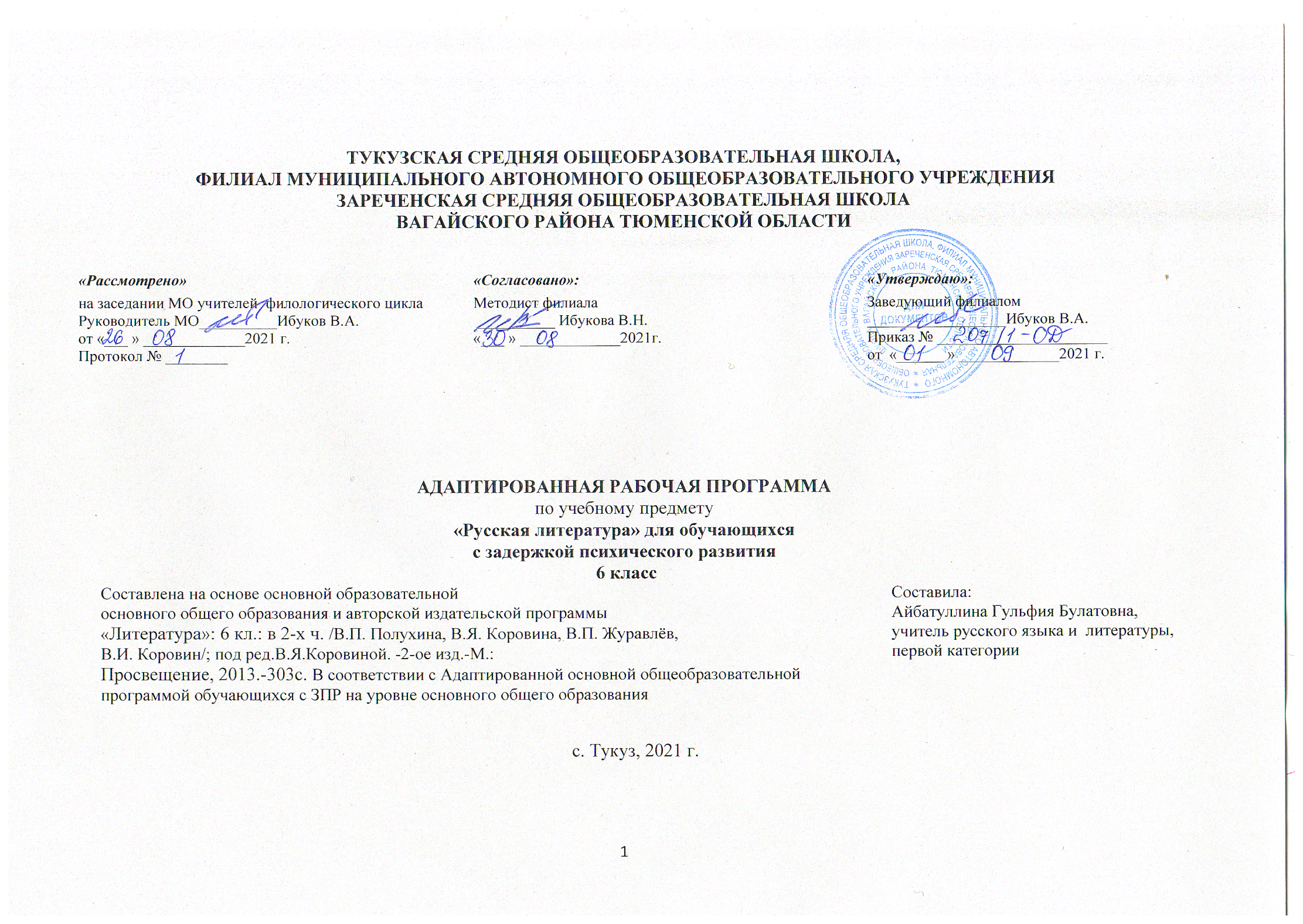 Пояснительная запискаАдаптированная рабочая программа учебного курса «Литература» для 5 - 9 классов составлена на основе Федерального государственного стандарта общего образования (утверждён Приказом МО РФ о 05.03.2004 года, №1089), Примерной учебной программы основного общего образования по литературе и авторской Программы по литературе для обучающихся 5 – 9 классов под редакцией В.Я. Коровиной.- М.: Просвещение, 2017.В соответствии с ч. 1 ст. 79 Федерального закона «Об образовании в Российской Федерации» от 29.12.2012 № 273 «… содержание образования и условия организации обучения и воспитания обучающихся с ограниченными возможностями здоровья (далее – ОВЗ) определяются адаптированной образовательной программой», данная адаптированные программа разработана с учетом особенностей их психофизического развития и индивидуальных возможностей.Изучение школьного курса «Литература» представляет значительные трудности для детей с ЗПР в силу их психофизических особенностей.Такие дети испытывают трудности при чтении, не могут выделить главное в информации, затрудняются при анализе, сравнении, обобщении, обладают неустойчивым вниманием, бедным словарным запасом, у них нарушены фонематический слух и графоматорные навыки. Учащиеся с ЗПР работают на уровне репродуктивного восприятия, основой при обучении является пассивное механическое запоминание изучаемого материала.Адаптация программы происходит за счет сокращения сложных понятий и терминов; основные сведения в программе даются дифференцированно. Одни факты изучаются таким образом, чтобы обучающиеся смогли опознать их, опираясь на существенные признаки, по другим вопросам обучающиеся получают только общие представления. Ряд сведений познается школьниками в результате практической деятельности.Также новые элементарные навыки вырабатываются у таких детей крайне медленно. Для их закрепления требуются многократные указания и упражнения. Поэтому при составлении рабочей программы по литературе были использованы следующие рекомендации:Произведения художественной литературы звучат на уроках в чтении учителя и учащихся.Анализ произведений основывается на постоянном обращении к тексту.С учетом психофизиологических особенностей учащихся с задержкой психического развития на каждом уроке формулируются коррекционно-развивающие задачи, которые предусматривают:корректировку внимания (произвольное, непроизвольное, устойчивое, переключение внимания, увеличение объема внимания);коррекцию и развитие связной устной речи (орфоэпически правильное произношение, пополнение и обогащение пассивного и активного словарного запаса, диалогическая и монологическая речь);коррекцию и развитие связной письменной речи;коррекцию и развитие памяти (кратковременной, долговременной);коррекцию и развитие зрительных восприятий;развитие слухового восприятия;коррекцию и развитие тактильного восприятия;коррекцию и развитие мелкой моторики кистей рук (формирование ручной умелости, развитие ритмичности, плавности движений, соразмерности движений);коррекцию и развитие мыслительной деятельности (операций анализа и синтеза, выявление главной мысли, установление логических и причинно-следственных связей, планирующая функция мышления);коррекцию и развитие личностных качеств учащихся, эмоционально-волевой сферы (навыков самоконтроля, усидчивости и выдержки, умение выражать свои чувства).Оптимальные условия для организации деятельности учащихся на уроке заключаются в:рациональной дозировке на уроке содержания учебного материала;выборе цели и средств ее достижения;регулировании действий учащихся;побуждении учащихся к деятельности на уроке;развитии интереса к уроку;чередовании труда и отдыха.Общая характеристика учебного предметаЛитература – базовая учебная дисциплина, формирующая духовный облик и нравственные ориентиры молодого поколения. Ей принадлежит ведущее место в эмоциональном, интеллектуальном и эстетическом развитии обучающийся, в формировании его миропонимания и национального самосознания, без чего невозможно духовное развитие нации в целом. Специфика литературы как школьного предмета определяется сущностью литературы как феномена культуры: литература эстетически осваивает мир, выражая богатство и многообразие человеческого бытия в художественных образах. Она обладает большой силой воздействия на читателей, приобщая их к нравственно-эстетическим ценностям нации и человечества.На ступени основного общего образования необходимо продолжать работу по совершенствованию навыка осознанного, правильного, беглого и выразительного чтения, развитию восприятия литературного текста, формированию умений читательской деятельности, воспитанию интереса к чтению и книге, потребности в общении с миром художественной литературы.Основу содержания литературы как учебного предмета составляют чтение и текстуальное изучение художественных произведений, составляющих золотой фонд русской классики. Каждое классическое произведение всегда актуально, так как обращено к вечным человеческим ценностям. Учащийся постигает категории добра, справедливости, чести, патриотизма, любви к человеку, семье; понимает, что национальная самобытность раскрывается в широком культурном контексте. Целостное восприятие и понимание художественного произведения, формирование умения анализировать и интерпретировать художественный текст возможно только при соответствующей эмоционально-эстетической реакции читателя. Ее качество непосредственно зависит от читательской компетенции, включающей способность наслаждаться произведениями словесного искусства, развитый художественный вкус, необходимый объем историко- и теоретико-литературных знаний и умений, отвечающих возрастным особенностям обучающегося.Курс литературы опирается на следующие виды деятельности по освоению содержания художественных произведений и теоретико-литературных понятий:осознанное, творческое чтение художественных произведений разных жанров;выразительное чтение художественного текста;различные виды пересказа (подробный, краткий, выборочный, с элементами комментария, с творческим заданием);ответы на вопросы, рассказывающие знание и понимание текста произведения;заучивание наизусть стихотворных и прозаических текстов.Учебный предмет «Литература» - одна из важнейших частей образовательной области «Филология». Взаимосвязь литературы и русского языка обусловлена традициями школьного образования и глубинной связью коммуникативной и эстетической функции слова. Искусство слова раскрывает богатство национального языка, что требует внимания к языку в его художественной функции, а освоение русского языка невозможно без постоянного обращения к художественным произведениям. Освоение литературы как учебного предмета – важнейшее условие речевой и лингвистической грамотности учащегося. Литературное образование способствует формированию его речевой культуры.Литература взаимодействует также с дисциплинами художественного цикла (музыкой, изобразительным искусством): на уроках литературы формируется эстетическое отношение к окружающему миру. Вместе с историей и обществознанием литература обращается к проблемам, непосредственно связанным с общественной сущностью человека, формирует историзм мышления, обогащает культурно- историческую память учащихся, не только способствует освоению знаний по гуманитарным предметам, но и формирует активное отношение к действительности, к природе, ко всему окружающему миру.Цели и задачи обученияСогласно государственному образовательному стандарту, изучение литературы в школе направлено на достижение следующих целей:воспитание духовно-развитой личности, осознающей свою принадлежность к родной культуре, обладающей гуманистическим мировоззрением, общероссийским гражданским сознанием, чувством патриотизма; воспитание любви к русской литературе и культуре, уважения к литературам и культурам других народов; обогащение духовного мира школьников, их жизненного и эстетического опыта;развитие познавательных интересов, интеллектуальных и творческих способностей, устной и письменной речи учащихся; формирование читательской культуры, представления о специфике литературы в ряду других искусств, потребности в самостоятельном чтении художественной литературы, эстетического вкуса на основе освоения художественных текстов;освоение знаний о русской литературе, ее духовно-нравственном и эстетическом значении; о выдающихся произведениях русских писателей, их жизни и творчестве, об отдельных произведениях зарубежной классики;овладение умениями творческого чтения и анализа художественных произведений с привлечением необходимых сведений по теории и истории литературы; умением выявлять в них конкретно-историческое и общечеловеческое содержание, правильно пользоваться русским языком.Цель литературного образования определяет его задачи:Поддерживать интерес к чтению, сложившийся в начальной школе, формировать духовную и интеллектуальную потребность читать.Обеспечивать общее и литературное развитие школьника, глубокое понимание художественных произведений различного уровня сложности.Сохранять и обогащать опыт разнообразных читательских переживаний, развивать эмоциональную культуру читателя-школьника.Обеспечивать осмысление литературы как словесного вида искусства, учить приобретать и систематизировать знания о литературе, писателях, их произведениях.Обеспечивать освоение основных эстетических и теоретико-литературных понятий как условий полноценного восприятия текста.Развивать эстетический вкус учащихся как основу читательской самостоятельной деятельности, как ориентир нравственного выбора.Развивать функциональную грамотность (способность учащихся свободно использовать навыки чтения и письма для получения текстовой информации, умения пользоваться различными видами чтения).Развивать чувство языка, умения и навыки связной речи, речевую культуру.3. Описание места учебного предмета в учебном плане.Согласно учебному плану на изучение литературы отводится в6 классе — 102 ч; 3 часа в неделю 4. Описание ценностных ориентиров в содержании учебного предметаЛитература как один из ведущих гуманитарных учебных предметов в российской школе содействует формированию разносторонне развитой личности, воспитанию гражданина, патриота. Приобщение к гуманистическим ценностям культуры и развитие творческих способностей – необходимое условие становления человека. Эмоционально богатого и интеллектуально развитого, способного конструктивно и вместе с тем критически относиться к себе и к окружающему миру.Общение школьника с произведениями искусства слова на уроках литературы необходимо не просто как факт знакомства с подлинными художественными ценностями, но и как необходимый опыт коммуникации, диалог с писателями (русскими и зарубежными, нашими современниками, представителями совсем другой эпохи). Это приобщение к общечеловеческим ценностям бытия, а также к духовному опыту русского народа, нашедшему отражение в фольклоре и русской классической литературе как художественном явлении, вписанном в историю мировой литературы и обладающем несомненной национальной самобытностью. Знакомство с произведениями словесного искусства народа нашей страны расширяет представление учащихся о богатстве и многообразии художественной культуры, духовного и нравственного потенциала многонациональной России.Художественная картина жизни, нарисованная в литературном произведении при помощи слов, языковых знаков, осваивается нами не только в чувственном восприятии (эмоционально), но и в интеллектуальном понимании (рационально).Литературу не случайно сопоставляют с философией, историей, психологией, называют «художественным исследованием», «человековедением», «учебником жизни».5. Личностные, предметные и метапредметные результаты изучения предмета.Личностные результаты должны отражать:воспитание российской гражданской идентичности: патриотизма, уважения к Отечеству, прошлое и настоящее многонационального народа России; осознание своей этнической принадлежности, знание истории, языка, культуры своего народа, своего края, основ культурного наследия народов России и человечества; усвоение гуманистических, демократических и традиционных ценностей многонационального российского общества; воспитание чувства ответственности и долга перед Родиной;формирование ответственного отношения к учению, готовности и способности обучающихся к саморазвитию и самообразованию на основе мотивации к обучению и познанию, осознанному выбору и построению дальнейшей индивидуальной траектории образования на базе ориентировки в мире профессий и профессиональных предпочтений, с учётом устойчивых познавательных интересов, а также на основе формирования уважительного отношения к труду, развития опыта участия в социально значимом труде;формирование целостного мировоззрения, соответствующего современному уровню развития науки и общественной практики, учитывающего социальное, культурное, языковое, духовное многообразие современного мира;формирование осознанного, уважительного и доброжелательного отношения к другому человеку, его мнению, мировоззрению, культуре, языку, вере, гражданской позиции, к истории, культуре, религии, традициям, языкам, ценностям народов России и народов мира; готовности и способности вести диалог с другими людьми и достигать в нём взаимопонимания;освоение социальных норм, правил поведения, ролей и форм социальной жизни в группах и сообществах, включая взрослые и социальные сообщества; участие в школьном самоуправлении и общественной жизни в пределах возрастных компетенций с учётом региональных, этнокультурных, социальных и экономических особенностей;развитие морального сознания и компетентности в решении моральных проблем на основе личностного выбора, формирование нравственных чувств и нравственного поведения, осознанного и ответственного отношения к собственным поступкам;формирование коммуникативной компетентности в общении и сотрудничестве со сверстниками, детьми старшего и младшего возраста, взрослыми в процессе образовательной, общественно полезной, учебно-исследовательской, творческой и других видов деятельности;формирование ценности здорового и безопасного образа жизни; усвоение правил индивидуального и коллективного безопасного поведения в чрезвычайных ситуациях, угрожающих жизни и здоровью людей, правил поведения на транспорте и на дорогах;формирование основ экологической культуры соответствующей современному уровню экологического мышления, развитие опыта экологически ориентированной рефлексивно-оценочной и практической деятельности в жизненных ситуациях;осознание значения семьи в жизни человека и общества, принятие ценности семейной жизни, уважительное и заботливое отношение к членам своей семьи;развитие эстетического сознания через освоение художественного наследия народов России и мира, творческой деятельности эстетического характера.Метапредметные результаты изучения литературы в основной школе:умение самостоятельно определять цели своего обучения, ставить и формулировать для себя новые задачи в учёбе и познавательной деятельности, развивать мотивы и интересы своей познавательной деятельности;умение самостоятельно планировать пути достижения целей, в том числе альтернативные, осознанно выбирать наиболее эффективные способы решения учебных и познавательных задач;умение соотносить свои действия с планируемыми результатами, осуществлять контроль своей деятельности в процессе достижения результата, определять способы действий в рамках предложенных условий и требований, корректировать свои действия в соответствии с изменяющейся ситуацией;умение оценивать правильность выполнения учебной задачи, собственные возможности её решения;владение основами самоконтроля, самооценки, принятия решений и осуществления осознанного выбора в учебной и познавательной деятельности;умение определять понятия, создавать обобщения, устанавливать аналогии, классифицировать, самостоятельно выбирать основания и критерии для классификации, устанавливать причинно-следственные связи, строить логическое рассуждение, умозаключение (индуктивное, дедуктивное и по аналогии) и делать выводы;умение создавать, применять и преобразовывать знаки и символы, модели и схемы для решения учебных и познавательных задач;смысловое чтение;умение организовывать учебное сотрудничество и совместную деятельность с учителем и сверстниками; работать индивидуально и в группе: находить общее решение и разрешать конфликты на основе согласования позиций и учёта интересов; формулировать, аргументировать и отстаивать своё мнение;умение осознанно использовать речевые средства в соответствии с задачей коммуникации для выражения своих чувств, мыслей и потребностей; планирования и регуляции своей деятельности; владение устной и письменной речью, монологической контекстной речью;формирование и развитие компетентности в области использования информационно-коммуникационных технологий;Предметные результаты по литературе выражаются в следующем:понимание ключевых проблем изученных произведений русского фольклора и фольклора других народов; древнерусской литературы, литературы 18 века, русских писателей 19-20 веков, литературы народов России и зарубежной литературы;понимание связи литературных произведений с эпохой их написания, выявление заложенных в них вневременных, непреходящих нравственных ценностей и их современного звучания;умение анализировать литературное произведение: определять его принадлежность к одному из литературных родов и жанров; понимать и формулировать тему, идею, нравственный пафос литературного произведения; характеризовать его героев, сопоставлять героев одного или нескольких произведений;определять в произведении элементов сюжета, композиции, изобразительно — выразительных средств языка, понимание их роли в раскрытии идейно — художественного содержания произведения; владение элементарной литературоведческой терминологией при анализе литературного произведения;приобщение к духовно — нравственным ценностям русской литературы и культуры, сопоставление их с духовно — нравственными ценностями других народов;формулирование собственного отношения к произведениям литературы, их оценке;понимание авторской позиции и своё отношение к ней;восприятие на слух литературных произведений разных жанров, осмысленное чтение и адекватное восприятие;умение пересказывать прозаические произведения или их отрывки с использованием образных средств русского языка и цитат из текста, отвечать на вопросы по прослушанному или прочитанному тексту, создавать устные монологические высказывания разного типа, вести диалог;написание изложений и сочинений на темы, связанные с тематикой, проблематикой изученных произведений; классные и домашние творческие работы;понимание образной природы литературы как явления словесного искусства; эстетическое восприятие произведений литературы; формирование эстетического вкуса.6.Содержание учебного предметаВведениеХудожественное произведение. Содержание и форма. Автор и герой. Отношение автора к герою. Способы выражения авторской позиции.Устное народное творчествоОбрядовый фольклор. Произведения обрядового фольклора: колядки, веснянки, масленичные, летние и осенние обрядовые песни. Эстетическое значение обрядового фольклора.Пословицы и поговорки. Загадки — малые жанры устного народного творчества. Народная мудрость. Краткость и простота, меткость и выразительность. Многообразие тем. Прямой и переносный смысл пословиц и поговорок. Афористичность загадок.Теория литературы. Обрядовый фольклор (начальные представления). Малые жанры фольклора: пословицы и поговорки, загадки.Из древнерусской литературы«Повесть временных лет», «Сказание о белгородском киселе».Русская летопись. Отражение исторических событий и вымысел, отражение народных идеалов (патриотизма, ума, находчивости).Теория литературы. Летопись (развитие представлений).Из литературы XVIII века. Русские басниИван Иванович Дмитриев. Рассказ о баснописце.«Муха». Противопоставление труда и безделья. Присвоение чужих заслуг. Смех над ленью и хвастовством.Особенности литературного языка XVIII столетия.Теория литературы. Мораль в басне, аллегория, иносказание (развитие понятий).Из русской литературы XIX векаИван Андреевич Крылов. Краткий рассказ о писателе-баснописце. Самообразование поэта.Басни «Листы и Корни», «Ларчик», «Осел и Соловей». Крылов о равном участии власти и народа в достижении общественного блага. Басня «Ларчик» — пример критики мнимого «механики мудреца» и неумелого хвастуна. Басня «Осел и Соловей» — комическое изображение невежественного судьи, глухого к произведениям истинного искусства.Теория литературы. Басня. Аллегория (развитие представлений).Александр Сергеевич Пушкин. Краткий рассказ о поэте. Лицейские годы.«Узник». Вольнолюбивые устремления поэта. Народно-поэтический колорит стихотворения. «Зимнее утро». Мотивы единства красоты человека и красоты природы, красоты жизни. Радостное восприятие окружающей природы. Роль антитезы в композиции произведения. Интонация как средство выражения поэтической идеи. «И. И. Пущину». Светлое чувство дружбы — помощь в суровых испытаниях. Художественные особенности стихотворного послания. «Зимняя дорога». Приметы зимнего пейзажа (волнистые туманы, луна, зимняя дорога, тройка, колокольчик однозвучный, песня ямщика), навевающие грусть. Ожидание домашнего уюта, тепла, нежности любимой подруги. Тема жизненного пути.«Повести покойного Ивана Петровича Белкина». Книга (цикл) повестей. Повествование от лица вымышленного автора как художественный прием.«Барышня-крестьянка». Сюжет и герои повести. Прием антитезы в сюжетной организации повести. Пародирование романтических тем и мотивов. Лицо и маска. Роль случая в композиции повести.«Выстрел». Образ мнимого романтика-мстителя и его критика Пушкиным. Мастерство композиции и повествования: три выстрела и три рассказа о них, переданные разными лицами и в разном освещении. Эпилог повести (из двух повестей изучается одна по выбору учителя и учащихся).«Дубровский». Изображение русского барства. Дубровский-старший и Троекуров. Протест Владимира Дубровского против беззакония и несправедливости. Бунт крестьян. Осуждение произвола и деспотизма, защита чести, независимости личности. Романтическая история любви Владимира и Маши. Авторское отношение к героям.Теория литературы. Эпитет, метафора, композиция (развитие понятий). Стихотворное послание (начальные представления).Михаил Юрьевич Лермонтов. Краткий рассказ о поэте. Ученические годы поэта.«Тучи». Чувство одиночества и тоски, любовь поэта-изгнанника к оставляемой им Родине. Прием сравнения как основа построения стихотворения. Особенности интонации.«Листок», «На севере диком...», «Утес», «Три пальмы». Тема красоты, гармонии человека с миром. Особенности выражения темы одиночества в лирике Лермонтова.Теория литературы. Антитеза. Двусложные (ямб, хорей) и трехсложные (дактиль, амфибрахий, анапест) размеры стиха (начальные понятия). Поэтическая интонация (начальные представления).Иван Сергеевич Тургенев. Краткий рассказ о писателе.«Бежин луг». Сочувственное отношение к крестьянским детям. Портреты и рассказы мальчиков, их духовный мир. Пытливость, любознательность, впечатлительность. Роль картин природы в рассказе.Федор Иванович Тютчев. Рассказ о поэте. Стихотворения «Листья», «Неохотно и несмело...».Передача сложных, переходных состояний природы, запечатлевающих противоречивые чувства в душе поэта. Сочетание космического масштаба и конкретных деталей в изображении природы. «Листья» — символ краткой, но яркой жизни.«С поляны коршун поднялся...». Противопоставление судеб человека и коршуна: свободный полет коршуна и земная обреченность человека.Афанасий Афанасьевич Фет. Рассказ о поэте.Стихотворения: «Ель рукавом мне тропинку завесила...», «Еще майская ночь», «Учись у них — у дуба, у березы...». Жизнеутверждающее начало в лирике Фета. Природа как воплощение прекрасного. Эстетизация конкретной детали. Чувственный характер лирики и ее утонченный психологизм. Мимолетное и неуловимое как черты изображения природы. Переплетение и взаимодействие тем природы и любви. Природа как естественный мир истинной красоты, служащий прообразом для искусства. Гармоничность и музыкальность поэтической речи Фета. Краски и звуки в пейзажной лирике.Теория литературы. Пейзажная лирика (развитие понятия).Николай Алексеевич Некрасов. Краткий рассказ о жизни поэта.Историческая поэма «Дедушка». Изображение декабриста в поэзии. Героизация декабристской темы и поэтизация христианской жертвенности в исторической поэме.«Железная дорога». Картины подневольного труда. Народ — созидатель духовных и материальных ценностей. Мечта поэта о «прекрасной поре» в жизни народа. Своеобразие композиции стихотворения. Роль пейзажа. Значение эпиграфа. Сочетание реальных и фантастических картин. Диалог-спор. Значение риторических вопросов в стихотворении.'Теория литературы. Стихотворные размеры (закрепление понятия). Диалог. Строфа (начальные представления).Николай Семенович Лесков. Краткий рассказ о писателе.«Левша». Гордость писателя за народ, его трудолюбие, талантливость, патриотизм. Горькое чувство от его униженности и бесправия. Едкая насмешка над царскими чиновниками. Особенности языка произведения. Комический эффект, создаваемый игрой слов, народной этимологией. Сказовая форма повествования.Теория литературы. Сказ как форма повествования (начальные представления). Ирония (начальные представления).Антон Павлович Чехов. Краткий рассказ о писателе.«Толстый и тонкий». Речь героев как источник юмора. Юмористическая ситуация. Разоблачение лицемерия. Роль художественной детали. ,Теория литературы. Юмор (развитие понятия).Родная природа в стихотворениях русских поэтовЯ. Полонский. «По горам две хмурых тучи...», «Посмотри, какая мгла...»; Е. Баратынский. «Весна, весна! Как воздух чист...», «Чудный град...»; А. Толстой. «Где гнутся над омутом лозы...».Выражение переживаний и мироощущения в стихотворениях о родной природе. Художественные средства, передающие различные состояния в пейзажной лирике..Теория литературы. Лирика как род литературы (развитие представления).Из русской литературы XX векаАндрей Платонович Платонов. Краткий рассказ о писателе.«Неизвестный цветок». Прекрасное вокруг нас. «Ни на кого не похожие» герои А. Платонова.Александр Степанович Грин. Краткий рассказ о писателе.«Алые паруса». Жестокая реальность и романтическая мечта в повести. Душевная чистота главных героев. Отношение автора к героям.Михаил Михайлович Пришвин. Краткий рассказ О писателе.«Кладовая солнца». Вера писателя в человека, доброго и мудрого хозяина природы. Нравственная суть взаимоотношений Насти и Митраши. Одухотворение природы, ее участие в судьбе героев. Смысл рассказа о ели и сосне, растущих вместе. Сказка и быль в «Кладовой солнца». Смысл названия произведения."Теория литературы. Символическое содержание пейзажных образов.Произведения о Великой Отечественной войнеК. М. Симонов. «Ты помнишь, Алеша, дороги Смоленщины...»; Д. С. Самойлов. «Сороковые».Стихотворения, рассказывающие о солдатских буднях, пробуждающие чувство скорбной памяти о павших на полях сражений и обостряющие чувство любви к Родине, ответственности за нее в годы жестоких испытаний.Виктор Петрович Астафьев. Краткий рассказ о писателе.«Конь с розовой гривой». Изображение быта и жизни сибирской деревни в предвоенные годы. Нравственные проблемы рассказа— честность, доброта, понятие долга. Юмор в рассказе. Яркость и самобытность героев (Санька Левонтьев, бабушка Катерина Петровна), особенности использования народной речи.Теория литературы. Речевая характеристика героя.Валентин Григорьевич Распутин. Краткий рассказ о писателе.«Уроки французского». Отражение в повести трудностей военного времени. Жажда знаний, нравственная стойкость, чувство собственного достоинства, свойственные юному герою. Душевная щедрость учительницы, ее роль в жизни мальчика.Теория литературы. Рассказ, сюжет (развитие понятий). Герой-повествователь (развитие понятия).Николай Михайлович Рубцов. Краткий рассказ о поэте.«Звезда полей», «Листья осенние», «В горнице».Тема Родины в поэзии Рубцова. Человек и природа в «тихой» лирике Рубцова.Фазиль Искандер. Краткий рассказ о писателе.«Тринадцатый подвиг Геракла». Влияние учителя на формирование детского характера. Чувство юмора как одно из ценных качеств человека.Родная природа в русской поэзии XX векаА. Блок. «Летний вечер», «О, как безумно за окном...»; С. Есенин. «Мелколесье. Степь и дали...», «Пороша»; А. Ахматова. «Перед весной бывают дни такие...».Чувство радости и печали, любви к родной природе и родине в стихотворных произведениях поэтов XX века. Связь ритмики и мелодики стиха с эмоциональным состоянием, выраженным в стихотворении. Поэтизация родной природы.Писатели улыбаютсяВасилий Макарович Шукшин. Слово о писателе.Рассказы: «Срезал» и «Критики». Особенности шукшинских героев-«чудиков», правдоискателей, праведников. Человеческая открытость миру как синоним незащищенности. Образ «странного» героя в литературе.Из литературы народов России. (Обзор)Габдулла Тукай. Слово о татарском поэте.Стихотворения: «Родная деревня», «Книга». Любовь к своей малой родине и к своему родному краю, верность обычаям, своей семье, традициям своего народа. Книга в жизни человека. Книга — «отрада из отрад», «путеводная звезда», «бесстрашное сердце», «радостная душа».Кайсын Кулиев. Слово о балкарском поэте. «Когда на меня навалилась беда...», «Каким бы малым ни был мой народ...».Родина как источник сил для преодоления любых испытаний и ударов судьбы. Основные поэтические образы, символизирующие Родину в стихотворении поэта. Тема бессмертия народа, нации до тех пор, пока живы его язык, поэзия, обычаи. Поэт — вечный должник своего народа.Теория литературы. Общечеловеческое и национальное в литературе разных народов.Из зарубежной литературы Мифы народов мираМифы Древней Греции. Подвиги Геракла (в переложении Куна): «Скотный двор царя Авгия», «Яблоки Гесперид».Геродот. «Легенда об Арионе».Теория литературы. Миф. Отличие мифа от сказки.Гомер. Краткий рассказ о Гомере. «Одиссея», «Илиада» как эпические поэмы. Изображение героев и героические подвиги в «Илиаде». Стихия Одиссея — борь ба, преодоление препятствий, познание неизвестного. Храбрость, сметливость (хитроумие) Одиссея. Одиссей — мудрый правитель, любящий муж и отец. На острове циклопов. Полифем. «Одиссея» — песня о героических подвигах, мужественных героях.Теория литературы. Понятие о героическом эпосе (начальные представления).Произведения зарубежных писателейМигель Сервантес Сааведра. Рассказ о писателе.Роман «Дон Кихот». Проблема ложных и истинных идеалов. Герой, создавший воображаемый мир и живущий в нем. Пародия на рыцарские романы. Освобождение от искусственных ценностей и приобщение к истинно народному пониманию правды жизни. Мастерство Сервантеса-романиста. Дон Кихот как «вечный» образ мировой литературы. (Для внеклассного чтения.)Фридрих Шиллер. Рассказ о писателе.Баллада «Перчатка». Повествование о феодальных нравах. Любовь как благородство и своевольный, бесчеловечный каприз. Рыцарь — герой, отвергающий награду и защищающий личное достоинство и честь.Проспер Мериме. Рассказ о писателе.Новелла «Маттео Фальконе». Изображение дикой природы. Превосходство естественной, «простой» жизни и исторически сложившихся устоев над цивилизованной с ее порочными нравами. Романтический сюжет и его реалистическое воплощение.Марк Твен.  «Приключения Гекльберри Финна».Сходство и различие характеров Тома и Гека, их поведение в критических ситуациях. Юмор в произведении. (Для внеклассного чтения.)Антуан де Сент-Экзюпери. Рассказ о писателе.«Маленький принц» как философская сказка и мудрая притча. Мечта о естественном отношении к вещам и людям. Чистота восприятия мира как величайшая ценность. Утверждение всечеловеческих истин. (Для внеклассного чтения.)Теория литературы. Притча (начальные представления).7.Тематическое планирование, в том числе с учётом рабочей программы воспитания указанием количества часов, отводимых на освоение каждой темыПриложение к рабочей программе «Русская литература», 6 классКалендарно-тематическое планирование№п/пТема урокаКол – вочасовВведение (1 ч.)Введение (1 ч.)Введение (1 ч.)1Художественное произведение, автор, герои1Устное народное творчество (4 ч.)2 Обрядовый фольклор 	13 Пословицы и поговорки14Вн. чт. Загадки15Русский фольклор1Древнерусская литература (1 ч.)Древнерусская литература (1 ч.)Древнерусская литература (1 ч.)6Русская летопись 1Из литературы XVIII века (1 ч.)Из литературы XVIII века (1 ч.)Из литературы XVIII века (1 ч.)7Русские басни.  И.И. Дмитриев. «Муха»1Из литературы XIX века (46 ч.)Из литературы XIX века (46 ч.)Из литературы XIX века (46 ч.)8И.А. Крылов.  "Осел и соловей»19И. А. Крылов. "Листы и корни», «Ларчик»110Р.р.  Русские басни. Подготовка к письменному ответу на проблемный вопрос 111А.С. Пушкин. Биография поэта. «И.И. Пущину»112А.С. Пушкин. «Узник»113А.С. Пушкин. "Зимнее утро"114Вн. чт. А.С.Пушкин «Зимняя дорога» и другие стихотворения. Тема дороги в лирике А.С.Пушкина 115Р.р. А.С.Пушкин. Двусложные размеры стиха 116А.С. Пушкин. "Дубровский". Дубровский – старший и Троекуров117 "Дубровский": бунт крестьян118 "Дубровский": история любви 119 "Дубровский":  протест Владимира Дубровского120«Дубровский»: композиция романа 121«Дубровский»: мое понимание романа Пушкина 122Р.р. Классная контрольная работа по роману А.С. Пушкина «Дубровский» 123А.С.Пушкин. «Барышня – крестьянка»: сюжет и герои 124«Барышня – крестьянка» - особенности композиции повести125Вн. чт. «Повести Белкина»: проблемы и герои  126М.Ю. Лермонтов.  "Тучи" 	127 М.Ю. Лермонтов. «Три пальмы»128М.Ю. Лермонтов. "Листок» 129М.Ю. Лермонтов. «Утес», «На севере диком стоит одиноко…»130Р.р. М.Ю. Лермонтов. Лирика	131Контрольная работа по творчеству  М.Ю. Лермонтова 132И.С. Тургенев. "Бежин луг": образы автора и рассказчика 133  "Бежин луг": образы крестьянских детей	134«Бежин луг»: картины природы. (РПВ) Беседа «Родная земля – источник вдохновения» 135Вн. чт. «Хорь и Калиныч» и другие рассказы  из «Записок охотника» 136Ф.И. Тютчев. «Неохотно и несмело» 137Ф.И. Тютчев. "С поляны коршун поднялся...", «Листья»138А.А. Фет.  "Ель рукавом мне тропинку завесила..."139А.А. Фет. "Учись у них - у дуба, у берёзы...", "Ещё майская ночь"140Р.р Ф.И. Тютчев. А.А. Фет. Лирика. Подготовка к анализу стихотворения141Н.А. Некрасов. "Железная дорога": автор и народ 142Н.А. Некрасов. "Железная дорога": своеобразие композиции стихотворения 143Контрольная работа по творчеству И.С. Тургенева, Ф.И. Тютчева, А.А. Фета, Н.А. Некрасова144Н.С. Лесков. "Левша": народ и власть 145Н.С. Лесков. "Левша": язык сказа, понятие об иронии 146Р.р.  Н.С. Лесков. «Левша». Подготовка к письменному ответу на проблемный вопрос  147Вн. чт. Н.С. Лесков "Человек на часах"148А.П. Чехов. "Толстый и тонкий»: герои рассказа 149А.П. Чехов. "Толстый и тонкий": источники комического в рассказе150Вн. чт.  А.П. Чехов. Рассказы151Я. П. Полонский. «По горам две хмурых тучи…», «Посмотри – какая мгла»152Е.А. Баратынский. «Весна, весна!», «Чудный град…». А.К. Толстой. «Где гнутся под омутом лозы»153Романсы на стихи русских поэтов1Из русской литературы XX века (27)Из русской литературы XX века (27)Из русской литературы XX века (27)54А.И. Куприн. «Чудесный доктор»: герой и прототип. (РПВ) Беседа «Умейте проявлять милосердие!»155«Чудесный доктор» как рождественский рассказ 156А.С. Грин "Алые паруса": мечта и действительность 157А.С. Грин. «Алые паруса»: Ассоль и Грей 158А.П. Платонов. «Неизвестный цветок»: образы – символы в сказке159Вн.чт. А.П. Платонов. Рассказы «Цветок на земле», «Корова» и другие рассказы160 К.М. Симонов. «Ты помнишь, Алеша, дороги Смоленщины…»161Д.С. Самойлов. «Сороковые». (РПВ) Беседа «Спасибо за сегодня!»162В.П. Астафьев. "Конь с розовой гривой": сюжет и герои163«Конь с розовой гривой»: проблематика рассказа, речь героев 164Р.р. В.П. Астафьев. «Конь с розовой гривой». Подготовка к домашнему письменному ответу на проблемный вопрос 165В.Г. Распутин. «Уроки французского»: трудности послевоенного времени166«Уроки французского»: стойкость главного героя167В.Г. Распутин. «Уроки французского»: учительница Лидия Михайловна168В.М. Шукшин. «Критики»: образ «странного героя»169Вн. чт. В.М. Шукшин. «Критики», «Срезал»170Ф. И. Искандер. "Тринадцатый подвиг Геракла": школа, учитель, ученики171Ф. И. Искандер. "Тринадцатый подвиг Геракла": юмор в рассказе172Р.р. Классное сочинение  по произведениям В.П. Астафьева, В.Г. Распутина, Ф.И. Искандера173А.А. Блок. «Летний вечер», «О, как безумно за окном»174С.А. Есенин. «Мелколесье, степь и дали», «Пороша». (РПВ) Беседа «Край, где мы с тобой живём»175А.А. Ахматова. «Перед весной бывают дни такие» Н.М. Рубцов. «Звезда полей»176Вн. чт. Н.М. Рубцов. «Листья осенние», «В горнице»: человек и природа177Р.р. Урок – праздник. Родная природа в лирике поэтов XIX и  XX веков178Р.р.  Классное сочинение по произведениям русских поэтов XIX и XX о родине и родной природе 179Г.Тукай. " Родная деревня", "Книга"180К.Кулиев. "Когда на меня навалилась беда...", "Каким бы ни был малым мой народ..."1Из зарубежной литературы (17)Из зарубежной литературы (17)Из зарубежной литературы (17)81Мифы народов мира. Мифы Древней Греции182Подвиги Геракла: воля богов – ум и отвага героя183Вн. чт. Гревнегреческие мифы 184Геродот. Легенда об Арионе 185Гомер. «Илиада» как героическая эпическая поэма186Гомер. «Одиссея» как героическая эпическая поэма187Вн. чт.  Гомер. «Одиссея» 188М. Сервантес Сааведра. "Дон Кихот": жизнь в воображаемом мире189«Дон Кихот»: пародия на рыцарские романы 190«Дон Кихот»: нравственный смысл романа191"Дон Кихот": вечные образы в искусстве 192Ф.Шиллер.  Баллада "Перчатка". (РПВ) Беседа «Проблемы благородства, достоинства и чести»193П.Мериме. Новелла  "Маттео Фальконе": природа и цивилизация194П.Мериме. Новелла  "Маттео Фальконе": отец и сын Фальконе, проблема чести и предательства195Антуан де Сент-Экзюпери.  "Маленький принц": дети и взрослые196 "Маленький принц" как философская сказка  197Вн. чт. «Маленький принц»: вечные истины в сказке1Итоговые уроки (4 ч.)Итоговые уроки (4 ч.)Итоговые уроки (4 ч.)98К.р. Письменный ответ на вопрос "Что изменило во мне изучение литературы в 6 классе?" Тест199 - 100Р.р. Урок-праздник "Путешествие по стране Литературы  6 класса"	2101Задания для летнего чтения. Итоговый урок1102Резерв1№п/пТема урокаКол – вочасовДатаДата№п/пТема урокаКол – вочасовПланФактВведение (1 ч.)Введение (1 ч.)Введение (1 ч.)Введение (1 ч.)Введение (1 ч.)1Художественное произведение, автор, герои13.09Устное народное творчество (4 ч.)Устное народное творчество (4 ч.)Устное народное творчество (4 ч.)Устное народное творчество (4 ч.)Устное народное творчество (4 ч.)2 Обрядовый фольклор 	16.093 Пословицы и поговорки17.094Вн. чт. Загадки110.095Русский фольклор113.04Древнерусская литература (1 ч.)Древнерусская литература (1 ч.)Древнерусская литература (1 ч.)Древнерусская литература (1 ч.)Древнерусская литература (1 ч.)6Русская летопись 114.09Из литературы XVIII века (1 ч.)Из литературы XVIII века (1 ч.)Из литературы XVIII века (1 ч.)Из литературы XVIII века (1 ч.)Из литературы XVIII века (1 ч.)7Русские басни.  И.И. Дмитриев. «Муха»117.09Из литературы XIX века (46 ч.)Из литературы XIX века (46 ч.)Из литературы XIX века (46 ч.)Из литературы XIX века (46 ч.)Из литературы XIX века (46 ч.)8И.А. Крылов.  "Осел и соловей»120.099И. А. Крылов. "Листы и корни», «Ларчик»121.0910Р.р.  Русские басни. Подготовка к письменному ответу на проблемный вопрос 124.0911А.С. Пушкин. Биография поэта. «И.И. Пущину»127.0912А.С. Пушкин. «Узник»128.0913А.С. Пушкин. "Зимнее утро"11.1014Вн. чт. А.С.Пушкин «Зимняя дорога» и другие стихотворения. Тема дороги в лирике А.С.Пушкина 14.1015Р.р. А.С.Пушкин. Двусложные размеры стиха 15.1016А.С. Пушкин. "Дубровский". Дубровский – старший и Троекуров18.1017 "Дубровский": бунт крестьян111.1018 "Дубровский": история любви 112.1019 "Дубровский":  протест Владимира Дубровского115.1020«Дубровский»: композиция романа 118.1021«Дубровский»: мое понимание романа Пушкина 119.1022Р.р. Классная контрольная работа по роману А.С. Пушкина «Дубровский» 122.1023А.С.Пушкин. «Барышня – крестьянка»: сюжет и герои 125.1024«Барышня – крестьянка» - особенности композиции повести126.1025Вн. чт. «Повести Белкина»: проблемы и герои  18.1126М.Ю. Лермонтов.  "Тучи" 	19.1127 М.Ю. Лермонтов. «Три пальмы»112.1128М.Ю. Лермонтов. "Листок» 115.1129М.Ю. Лермонтов. «Утес», «На севере диком стоит одиноко…»116.1130Р.р. М.Ю. Лермонтов. Лирика	119.1131Контрольная работа по творчеству  М.Ю. Лермонтова 122.1132И.С. Тургенев. "Бежин луг": образы автора и рассказчика 123.1133  "Бежин луг": образы крестьянских детей	126.1134«Бежин луг»: картины природы. (РПВ) Беседа «Родная земля – источник вдохновения» 129.1135Вн. чт. «Хорь и Калиныч» и другие рассказы  из «Записок охотника» 130.1136Ф.И. Тютчев. «Неохотно и несмело» 13.1237Ф.И. Тютчев. "С поляны коршун поднялся...", «Листья»16.1238А.А. Фет.  "Ель рукавом мне тропинку завесила..."17.1239А.А. Фет. "Учись у них - у дуба, у берёзы...", "Ещё майская ночь"110.1240Р.р Ф.И. Тютчев. А.А. Фет. Лирика. Подготовка к анализу стихотворения113.1241Н.А. Некрасов. "Железная дорога": автор и народ 114.1242Н.А. Некрасов. "Железная дорога": своеобразие композиции стихотворения 117.1243Контрольная работа по творчеству И.С. Тургенева, Ф.И. Тютчева, А.А. Фета, Н.А. Некрасова120.1244Н.С. Лесков. "Левша": народ и власть 121.1245Н.С. Лесков. "Левша": язык сказа, понятие об иронии 124.1246Р.р.  Н.С. Лесков. «Левша». Подготовка к письменному ответу на проблемный вопрос  127.1247Вн. чт. Н.С. Лесков "Человек на часах"128.1248А.П. Чехов. "Толстый и тонкий»: герои рассказа 114.0149А.П. Чехов. "Толстый и тонкий": источники комического в рассказе117.0150Вн. чт.  А.П. Чехов. Рассказы118.0151Я. П. Полонский. «По горам две хмурых тучи…», «Посмотри – какая мгла»121.0152Е.А. Баратынский. «Весна, весна!», «Чудный град…». А.К. Толстой. «Где гнутся под омутом лозы»124.0153Романсы на стихи русских поэтов125.01Из русской литературы XX века ( 27)Из русской литературы XX века ( 27)Из русской литературы XX века ( 27)Из русской литературы XX века ( 27)Из русской литературы XX века ( 27)54А.И. Куприн. «Чудесный доктор»: герой и прототип. (РПВ) Беседа «Умейте проявлять милосердие!»128.0155«Чудесный доктор» как рождественский рассказ 131.0156А.С. Грин "Алые паруса": мечта и действительность 11.0257А.С. Грин. «Алые паруса»: Ассоль и Грей 14.0258А.П. Платонов. «Неизвестный цветок»: образы – символы в сказке17.0259Вн.чт. А.П. Платонов. Рассказы «Цветок на земле», «Корова» и другие рассказы18.0260 К.М. Симонов. «Ты помнишь, Алеша, дороги Смоленщины…»111.0261Д.С. Самойлов. «Сороковые». (РПВ) Беседа «Спасибо за сегодня!»114.0262В.П. Астафьев. "Конь с розовой гривой": сюжет и герои115.0263«Конь с розовой гривой»: проблематика рассказа, речь героев      118.0264Р.р. В.П. Астафьев. «Конь с розовой гривой». Подготовка к домашнему письменному ответу на проблемный вопрос 121.0265В.Г. Распутин. «Уроки французского»: трудности послевоенного времени122.0266«Уроки французского»: стойкость главного героя125.0267В.Г. Распутин. «Уроки французского»: учительница Лидия Михайловна128.0268В.М. Шукшин. «Критики»: образ «странного героя»11.0369Вн. чт. В.М. Шукшин. «Критики», «Срезал»14.0370Ф. И. Искандер. "Тринадцатый подвиг Геракла": школа, учитель, ученики17.0371Ф. И. Искандер. "Тринадцатый подвиг Геракла": юмор в рассказе111.0372Р.р. Классное сочинение  по произведениям В.П. Астафьева, В.Г. Распутина, Ф.И. Искандера114.0373А.А. Блок. «Летний вечер», «О, как безумно за окном»115.0374С.А. Есенин. «Мелколесье, степь и дали», «Пороша». (РПВ) Беседа «Край, где мы с тобой живём»118.0375А.А. Ахматова. «Перед весной бывают дни такие». Н.М. Рубцов. «Звезда полей»121.0376Вн. чт. Н.М. Рубцов. «Листья осенние», «В горнице»: человек и природа122.0377Р.р. Урок – праздник. родная природа в лирике поэтов XIX и  XX веков125.0378Р.р.  Классное сочинение по произведениям русских поэтов XIX и XX о родине и родной природе 14.0479Г.Тукай. " Родная деревня", "Книга"15.0480К.Кулиев. "Когда на меня навалилась беда...", "Каким бы ни был малым мой народ..."18.04Из зарубежной литературы (17)Из зарубежной литературы (17)Из зарубежной литературы (17)Из зарубежной литературы (17)Из зарубежной литературы (17)81Мифы народов мира. Мифы Древней Греции111.0482Подвиги Геракла: воля богов – ум и отвага героя112.0483Вн. чт. Гревнегреческие мифы 115.0484Геродот. Легенда об Арионе 118.0485Гомер. «Илиада» как героическая эпическая поэма119.0486Гомер. «Одиссея» как героическая эпическая поэма122.0487Вн. чт.  Гомер. «Одиссея» 125.0488М. Сервантес Сааведра. "Дон Кихот": жизнь в воображаемом мире126.0489«Дон Кихот»: пародия на рыцарские романы 129.0490«Дон Кихот»: нравственный смысл романа13.0591"Дон Кихот": вечные образы в искусстве 16.0592Ф.Шиллер.  Баллада "Перчатка". (РПВ) Беседа «Проблемы благородства, достоинства и чести»110.0593П.Мериме. Новелла  "Маттео Фальконе": природа и цивилизация113.0594П.Мериме. Новелла  "Маттео Фальконе": отец и сын Фальконе, проблема чести и предательства116.0595Антуан де Сент-Экзюпери.  "Маленький принц": дети и взрослые117.0596 "Маленький принц" как философская сказка  120.0597Вн. чт. «Маленький принц»: вечные истины в сказке123.05Итоговые уроки (4 ч.)Итоговые уроки (4 ч.)Итоговые уроки (4 ч.)Итоговые уроки (4 ч.)Итоговые уроки (4 ч.)98К.р. Письменный ответ на вопрос "Что изменило во мне изучение литературы в 6 классе?" Тест124.0599 - 100Р.р. Урок-праздник "Путешествие по стране Литературы  6 класса"	227.0530.05101Задания для летнего чтения. Итоговый урок131.05102Резерв1